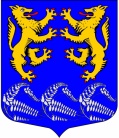  Совет депутатов          Муниципального образования« Лесколовское сельское поселение»Всеволожского муниципального районаЛенинградской области                                                          РЕШЕНИЕ24.06.2014 г.                                                                        № 24                                                                                                     дер.Верхние ОселькиОб устранении техническойошибки в Правилах землепользования и застройки МО «Лесколовскоесельское поселение» Всеволожского муниципального района  Ленинградской областиРуководствуясь ст. 31 и ст. 33 Градостроительного кодекса Российской Федерации от 29.12.2004 года № 190-ФЗ, Уставом муниципального образования «Лесколовское сельское поселение» Всеволожского муниципального района Ленинградской области, на основании заключения комиссии по подготовке правил землепользования и застройки МО «Лесколовское сельское поселение»  Всеволожского муниципального района Ленинградской области от 18.06.2014г., совет депутатов МО «Лесколовское сельское поселение» Всеволожского муниципального района Ленинградской области принял	РЕШЕНИЕ: 1. Устранить техническую ошибку в Правилах землепользования и застройки МО «Лесколовское сельское поселение» Всеволожского муниципального района Ленинградской области, без осуществления процедуры публичных слушаний в порядке, определенном для принятия решения о внесении изменений в Правила по следующему вопросу:Статью 36 изложить в следующей редакции «Зона застройки отдельно стоящими домами для временного проживания, с участками (ТЖ 2.1в)»,- п.1, часть 2.1 читать  «Для размещения домов с приусадебными земельными участками, без права содержания мелкого скота и птицы, для временного проживания»;- часть 2.1 дополнить пунктом 27 «Для ведения дачного хозяйства»;-часть 2.1 дополнить пунктом 28 «Для ведения дачного строительства».2. Опубликовать настоящее решение в газете «Лесколовские вести» и на официальном сайте муниципального образования в сети  Интернет. 3. Решение вступает в силу со дня его официального опубликования.4. Настоящее решение направить в уполномоченный орган – орган исполнительной власти Ленинградской области, уполномоченный Правительством Ленинградской области на осуществление деятельности по организации и ведению регистра муниципальных нормативных правовых актов Ленинградской области, для внесения в федеральный регистр муниципальных нормативных правовых актов.5. Контроль исполнения решения оставляю за собой.Глава муниципального образования                                               А.Л. Михеев